CELODENNÍ VÝLET MŠ SLUNÍČKO – ,,DVA V JEDNOM“ – 9. 5. 20181.)Včelí svět v Hulicích interaktivní expozice ze života včelstvaUnikátní expozice umístěná v bývalé škole vychází z místní včelařské tradice. Projekt představuje hravým způsobem život včelstva.Expozice je doplněna interaktivními prvky, jejichž prostřednictvím získávají návštěvníci informace o životě včel a jejich produktech. Všem typům škol nabízíme programy, které nejen vzdělávají, ale i učí lásce ke včelám a včelařské tradici:Pohádkový příběh včelky MedulkyPovíme si, kdo patří do včelí rodiny, na čem včelky celý den pracují, jak vzniká med a jak s ním máme zacházet. Seznámíme se s vlastnostmi včelího vosku a vyrobíme si svíčku. Uvidíme živé včely v prosklených úlech a vyzkoušíme si některé včelařské pomůcky. V bylinkové zahrádce se naučímerozpoznat bylinky z včelí pastvy.Délka programu: 90 min Vstupné: 65,- Kč/1 dítě (každé dítě si odnese nejen zážitek, ale i malý dárek v podobě svíčky).Více na http://www.vcelisvet.cz/ skupina – děti z 1. + 2. třídy – odjezd autobusem v 8.00 hodin od školkyskupina – děti z 3. + 4. třídy – odjezd autobusem v 9.30 hodin od školky2.)Farma park SoběhrdyOběd – kuřecí řízek s bramborovou kaší – 55,- Kč/1 dítě Vstupné – 90,- Kč/1 dítěZVÍŘATAVe Farmaparku žijí zvířata z celého světa. Uvidíte, jak se kolem vás prochází velbloudi, klokani, pštrosi, buvoli, lamy, prasátka, vysokohorské krávy a dalších skoro 250 zvířat. Se zvířaty budete v přímém kontaktu, můžete si je pohladit nebo je nakrmit. HŘIŠTĚPro děti jsou připraveny velké trampolíny, klouzačky, houpačky, prolézačky, vodní hrátky, vláček, lanové centrum, dětské traktůrky a bagříky, kryté vyhřívané hřiště, vyhlídková věž, z které můžou pozorovat klokany, a mnohem více.Doprava: 130,-Kč/dítě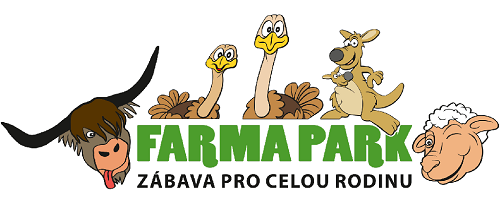 Celkem: 340,- Kč